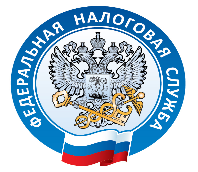 Об Обновленном сервисе для регистрации бизнесаМежрайонная ИФНС России № 6 по Ханты-Мансийскому автономному округу ‒ Югре, сообщает следующее.Пользователи сервиса «Государственная онлайн-регистрация бизнеса» теперь могут подготовить и направить документы для государственной регистрации внесения изменений в ЕГРЮЛ или учредительные документы юридического лица.Сервис позволяет заполнить заявление на сайте ФНС России с учетом всех требований законодательства. Этот процесс максимально упрощен, что позволяет избежать ошибок при заполнении. Затем пользователю необходимо подписать заявление электронной подписью и направить в налоговый орган.Результат рассмотрения будет направлен заявителю по адресу электронной почты, указанному в заявлении, а также доступен в профиле пользователя.